АДМИНИСТРАЦИЯ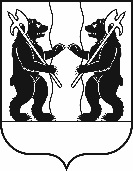 ЯРОСЛАВСКОГО МУНИЦИПАЛЬНОГО РАЙОНАПОСТАНОВЛЕНИЕ27.10.2021                                                                                                                               № 2378О подготовке проекта изменений в Правила землепользования и застройки Курбского сельского поселения ЯМРВ соответствии со статьями 31, 33 Градостроительного кодекса Российской Федерации Администрация района  п о с т а н о в л я е т:Подготовить проект изменений в Правила землепользования и застройки Курбского сельского поселения Ярославского муниципального района. Утвердить порядок и сроки проведения работ по подготовке проекта изменений в Правила землепользования и застройки Курбского сельского поселения Ярославского муниципального района (приложение 1).Утвердить состав комиссии по подготовке проекта изменений в Правила землепользования и застройки Курбского сельского поселения (приложение 2).Утвердить порядок деятельности комиссии по подготовке проекта изменений в Правила землепользования и застройки Курбского сельского поселения Ярославского муниципального района (приложение 3).Утвердить порядок направления предложений в комиссию по подготовке проекта изменений в Правила землепользования и застройки Курбского сельского поселения (приложение 4).Разместить постановление на официальном сайте Администрации Ярославского муниципального района в информационно-телекоммуникационной сети «Интернет».Управлению архитектуры и градостроительства Администрации ЯМР опубликовать сообщение о принятии решения о подготовке проекта изменений в Правила землепользования и застройки Курбского сельского поселения Ярославского муниципального района в газете «Ярославский агрокурьер» и разместить на официальном сайте Администрации Ярославского муниципального района в информационно-телекоммуникационной сети «Интернет».Контроль за исполнением постановления возложить на первого заместителя Главы Администрации ЯМР Н.Д. Степанова.Постановление вступает в силу со дня официального опубликования.Глава Ярославскогомуниципального района 	Н.В. ЗолотниковПРИЛОЖЕНИЕ 1к постановлению Администрации ЯМРот 27.10.2021 № 2378Порядок и сроки проведения работ по подготовке проекта изменений в Правила землепользования и застройки Курбского сельского поселения Ярославского муниципального районаПРИЛОЖЕНИЕ 2к постановлению Администрации ЯМРот 27.10.2021 № 2378Состав комиссии по подготовке проекта изменений
в Правила землепользования и застройки Курбского сельского поселения Ярославского муниципального районаПРИЛОЖЕНИЕ 3к постановлению Администрации ЯМРот 27.10.2021 № 2378ПОРЯДОКдеятельности комиссии по подготовке проекта изменений в Правила землепользования и застройки Курбского сельского поселения Ярославского муниципального района1. Комиссия по подготовке проекта изменений в Правила землепользования и застройки Курбского сельского поселения Ярославского муниципального района (далее - Комиссия) создается постановлением Администрации Ярославского муниципального района для решения вопросов в области землепользования и застройки на территории Курбского сельского поселения Ярославского муниципального района.2. Комиссия в своей деятельности руководствуется Градостроительным кодексом Российской Федерации, федеральными нормативными правовыми актами, нормативными правовыми актами Ярославской области, муниципальными правовыми актами Ярославского муниципального района,    а также настоящим Положением.3. Комиссия осуществляет следующие функции:- обеспечение подготовки проекта изменений в Правила землепользования и застройки Курбского сельского поселения Ярославского муниципального района;- обеспечение подготовки внесения изменений в Правила землепользования и застройки Курбского сельского поселения Ярославского муниципального района; - обеспечение предоставления разрешения на условно разрешенный вид использования земельного участка или объекта капитального строительства;- обеспечение предоставления разрешения на отклонение от предельных параметров разрешенного строительства, реконструкции объектов капитального строительства.4. Комиссия имеет право:- запрашивать и получать необходимые для работы материалы                 и сведения по вопросам, входящим в компетенцию Комиссии;- приглашать на заседания Комиссии лиц, чьи интересы затрагивают рассматриваемые Комиссией вопросы.5. Состав Комиссии утверждается постановлением Администрации Ярославского муниципального района. Включение в состав Комиссии новых членов комиссии осуществляется после рассмотрения предложенных кандидатур на заседании Комиссии.6. Заседания Комиссии проводятся по необходимости, но не реже 1 раза в месяц.Заседания Комиссии проводит председатель Комиссии, а в его отсутствие - заместитель председателя Комиссии.Заседание Комиссии считается правомочным, если на нем присутствует более половины ее состава. Члены Комиссии участвуют в ее заседаниях лично.7. Решение Комиссии принимается большинством голосов присутствующих на заседании Комиссии. В случае равенства голосов решающим является голос председательствующего.	Решения Комиссии оформляются протоколом, который подписывает председательствующий на заседании и секретарь Комиссии.9. Организационно-техническое обеспечение Комиссии осуществляет управление архитектуры и градостроительства администрации Ярославского муниципального района (ведение протокола, оповещение членов Комиссии, иные вопросы).10. Решения Комиссии учитываются при подготовке в установленном порядке проектов правовых актов органов местного самоуправления Ярославского муниципального района.ПРИЛОЖЕНИЕ 4к постановлению Администрации ЯМРот 27.10.2021 № 2378Порядок направления предложений в комиссию  по подготовке проекта изменений в Правила землепользования и застройки Курбского сельского поселения Ярославского муниципального района1. Заинтересованные лица вправе направить в комиссию по подготовке проекта изменений Правил землепользования и застройки Курбского сельского поселения ЯМР (далее - Комиссия) предложения по подготовке проекта изменений в Правила землепользования и застройки, в т.ч. о порядке, сроках подготовки и содержании проекта.2. Предложения могут быть направлены в течение 7 дней со дня принятия решения о подготовке проекта изменений Правил землепользования и застройки Курбского сельского поселения Ярославского муниципального района. Предложения направляются по почте либо непосредственно в Комиссию по адресу: 150001, г. Ярославль, Московский проспект, 11/12 (тел.: (4852) 42-95-11).3. Указанные в пункте 2 Порядка предложения должны быть логично изложены в письменном виде (напечатаны либо написаны разборчивым почерком) за подписью лица, их изложившего, с указанием его полных фамилии, имени, отчества и даты подготовки предложений. Неразборчиво написанные предложения, а также предложения, не имеющие отношения         к подготовке проекта Правил, Комиссией не рассматриваются.4. Предложения могут содержать любые материалы (как на бумажных, так и магнитных носителях). Направленные материалы возврату не подлежат.5. Предложения, поступившие в Комиссию после завершения работ                     по подготовке проекта правил, не рассматриваются.№Виды работ (этапы)Сроки исполненияИсполнитель1.Разработка проекта изменений в Правила землепользования и застройки (далее – Проект), представление проекта на рассмотрение комиссии ЯМР7 днейУАиГ ЯМР2.Рассмотрение и направление Проекта Главе ЯМР или в случае обнаружения его несоответствия требованиям и документам, указанным в п. 9 ст. 31 ГрК РФ, на доработку 7 днейКомиссия по подготовке проекта ПЗЗ  3.Доработка Проекта 3 дняУАиГ ЯМР4.Принятие решения о проведении общественных обсуждений по представленному Главе ЯМР Проектуне позднее10 дней со дня полученияпроектаГлава ЯМР5.Проведение общественных обсужденийне более 2 месяцевКомиссия по подготовке проекта ПЗЗ  6.Представление Проекта, протокола и заключения по результатам общественных обсуждений Главе ЯМР для принятия решенияне более2 недельКомиссия по подготовке проекта ПЗЗ 7.Принятие решения о направлении Проекта на Муниципальный совет или об отклонении Проекта и направлении его на доработку в комиссию с указанием даты его повторного представленияв течение14 дней после представления проектаГлава ЯМР8.Доработка Проектаи представление его Главе ЯМР в зависимости от объема корректировкиКомиссия по подготовке проекта ПЗЗ  9.Направление Проектав Муниципальный Совет для рассмотрения и принятия решения об утверждении илинаправлении  Проекта Главе ЯМР на доработкув течение10 дней после представленияпроектана доработкуГлава ЯМР,Комиссия по подготовке проекта ПЗЗ  Степанов Николай Дмитриевич-председатель комиссии, первый заместитель Главы Администрации ЯМР;Павлушин Максим Николаевич-заместитель председателя комиссии, начальник управления архитектуры и градостроительства Администрации ЯМР - главный архитектор, Бубнова Лариса Васильевна-заместитель председателя комиссии, заместитель начальника управления архитектуры и градостроительства Администрации ЯМР;Осташова Ольга Владимировна-секретарь комиссии, главный специалист отдела картографии и геодезии МКУ МФЦР ЯМР;Члены комиссии:Антипов Михаил Иванович-директор МКУ «Центр земельных ресурсов ЯМР»;Ашастина Наталия Ивановна -депутат Муниципального Совета ЯМР                             (по согласованию)Белозеров Александр Викторович-депутат Муниципального Совета ЯМР                             (по согласованию)Гранько  Андрей  Игоревич-заместитель директора представительства Ассоциации строителей России по Ярославской области, Почетный строитель России (по согласованию);Григорьева Наталья Викторовна-председатель КУМИ Администрации ЯМР;Ермакова Наталья Владимировна -начальник Межмуниципального отдела по Ярославскому и Некрасовскому районам Управления Росреестра по Ярославской области (по согласованию);Ермолина Юлия Валерьевна-заместитель председателя комитета регулирования градостроительной деятельности (по согласованию);Муханов Петр Александрович -председатель Общественной палаты Ярославского муниципального района;Никешин Михаил Валентинович-депутат Ярославской областной Думы                             (по согласованию);НиколаеваСветлана Анатольевна-заместитель начальника управления образования Администрации ЯМР; Печаткина Наталья Викторовна-депутат Муниципального Совета ЯМР                             (по согласованию)Победоносцева Ольга Владимировна-помощник Главы ЯМР по градостроительству на общественных началах, депутат Муниципального Совета ЯМР                                (по согласованию);Пухов Павел Николаевич-Глава Курбского сельского поселения ЯМР (по согласованию);Силаева Марина Евгеньевна-консультант Администрации Ивняковского сельского поселения по вопросам строительства и архитектуры                                      (по согласованию);СтрекаловскаяЕлена Владимировна-консультант-юрист управления правового обеспечения и муниципального заказа Администрации ЯМР;ШибаевДмитрий Сергеевич-Глава Карабихского сельского поселения ЯМР (по согласованию);Щеголева Елена Геннадьевна-заместитель директора по строительству МКУ «Многофункциональный центр развития» ЯМР.